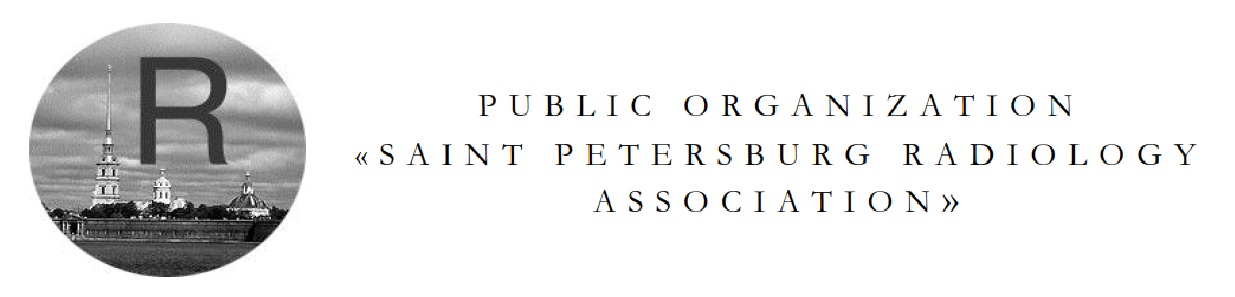 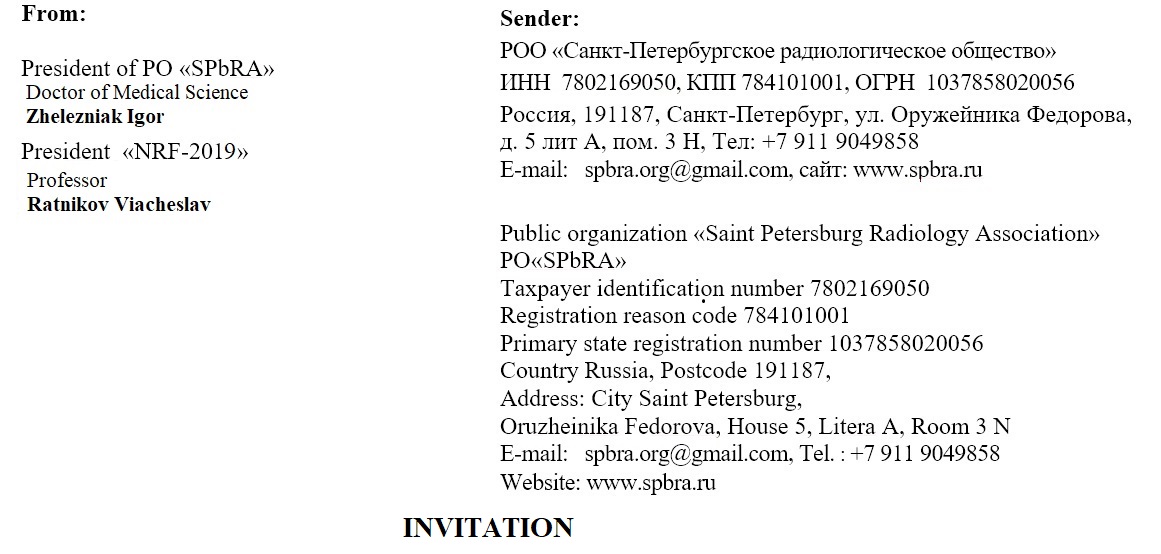 Dear  _________________________________________________!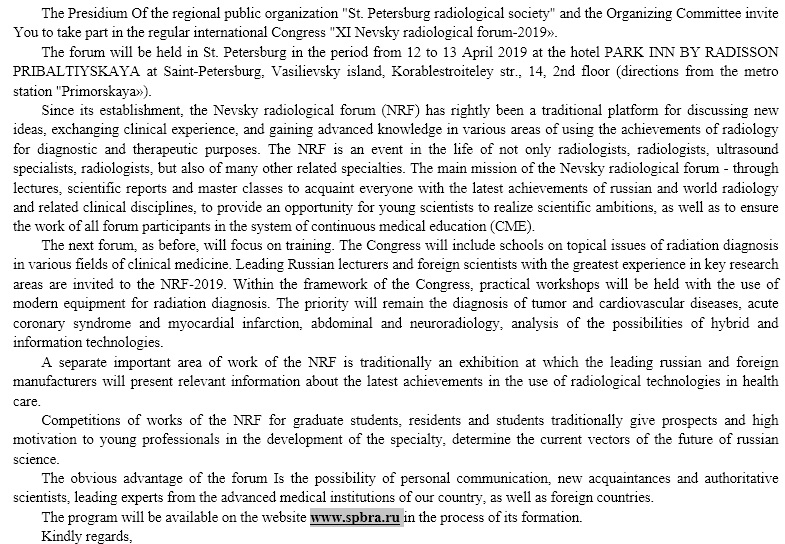 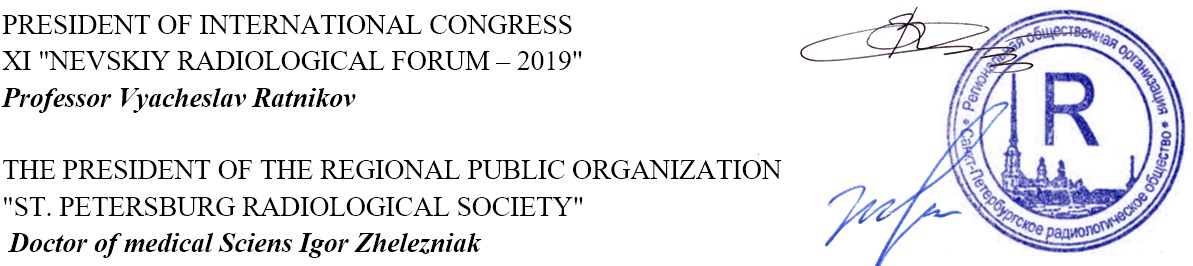 